           Profil d’athlète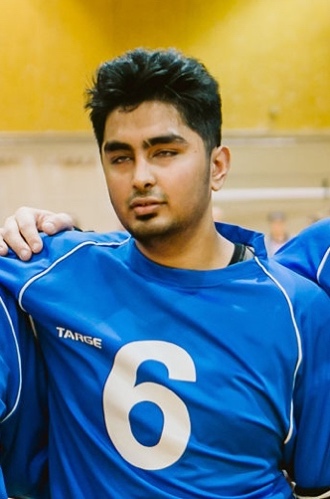 Rakibul KarimMembre de l’équipe senior du Québec depuis 2016Sport pratiqué : Goalball.Particularités : Classement B1, personne non-voyante.Position : Ailier droit, lance de la droite / # de chandail : 6.Membre : Association sportive des aveugles du Québec (ASAQ).Naissance : 6 mars 1997.Taille/Poids : 5’9" / 167 livres.Profession : Étudiant (Baccalauréat en sciences politiques à l’Université McGill).Mentions : Récipiendaire d’une Bourse Loto-Québec, 2019.CLASSEMENT AUX CHAMPIONNATS PROVINCIAUX ET NATIONAUX 2019 Tournoi invitation Goalball (Halifax, Nouvelle-Écosse) Médaille ARGENT2019 Championnats canadiens (Halifax, Nouvelle-Écosse) 4e position		2018 Championnat provincial de l’Est du Canada (Brantford, Ontario) Médaille ARGENT2018 Championnat canadien (Calgary, Alberta)	4e position 2018 Championnat provincial de l’Est du Canada (Brantford,Ontario) Médaille ARGENT2017 Championnat provincial de goalball de l’est (Ottawa, Ontario) Médaille BRONZE2017 Tournoi invitation Goalball (Halifax, Nouvelle-Écosse) 4e position2017 Championnat canadien junior (Brantford, Ontario) Médaille BRONZE 2016 Championnat canadien (Québec, Québec) Médaille BRONZE 2016 Championnat canadien junior (Calgary, Alberta) Médaille BRONZE 2015 Championnats canadiens junior (Brantford, Ontario) Médaille BRONZE2015 Défi sportif de Montréal Médaille ORCLASSEMENT AUX CHAMPIONNATS INTERNATIONAUX2020 Tournoi Invitation de Goalball de Montréal 4e position2019 Tournoi de goalball du New Jersey (Westmont, New Jersey) 5e position	2019 Midwest Regional Goalball Tournament (Warren, Michigan)2019 Tournoi Invitation de Goalball de Montréal 8e position2018 John Bakos Memorial Goalball Tournament (Michigan, États-Unis) 5e position2018 Tournoi Invitation de Goalball de Montréal	 5e position 2017 New Jersey Northeast Goalball Tournament Médaille OR2017 Tournoi Invitation de Goalball de Montréal	 6e position2016 Open Goalball (Halifax, Nouvelle Écosse)	Médaille OR2016 Tournoi Invitation de goalball de Montréal	5e position